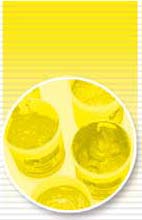 ADESIVO W   Code: AM150007PRODUCT DESCRIPTIONWater based concentrated adhesive for pallets.APPLICATION FIELDSWater based adhesive indicated for:tables, carpets and pallets for textile screen printing.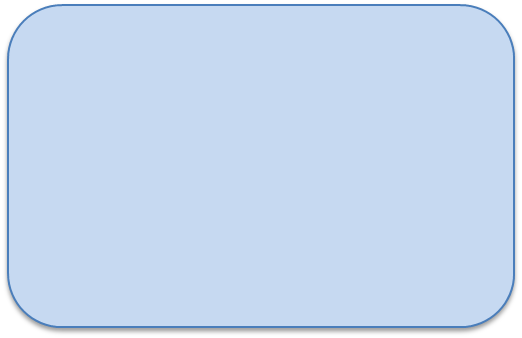 GENERAL & TECHNICAL FEATURESIndicated for heavy fabricsEasy to applyHigh adhesionEco friendlySolvent freeNo smellPREPARATIONReady to use. It can be diluted with water in the maximum percentage of 30%.APPLICATIONApply the mixture through a brush, a squeegee, a paint roll or by spraying it. Once the product has been applied let it dry at room temperature. Wash the used tools with water immediately after use. The adhesive may be removed with water.CLEANINGWash tools with water.SHELF LIFEIf stored in its original container at a temperature between 15 and 25°C ADESIVO W will preserve its features for about 1 year from the date of production.SPECIAL INSTRUCTIONSBefore to use the product, we suggest to make some tests in order to evaluate if the it satisfies the requirement.